Offre d’emploi 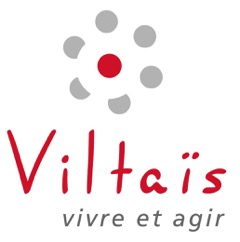 Intervenant-e social-eProgrammes SUNRÏSCDD – 12,5 moisViltaïs met en oeuvre SUNRÏS, un programme d’accueil de réfugiés réinstallés (programme FAMI/UNHCR) dans le Loiret.Le titulaire aura en charge du suivi global de 20 à 30 réfugiés :Organisation des accueils des réinstallés : préparation administrative, logistique, qualitative…Mise en œuvre des projets personnalisés des réfugiés avec objectif d’insertion socio-professionnelle en 12 mois Mise en œuvre des conventions d’intermédiation locative, Accompagnement dans les démarches OFPRA, OFII et Préfecture,Accompagnement social et intégration dans la vie de la cité,Accompagnement à la sortie du dispositif en lien avec le droit commun,Accompagnements physiques dans les démarches administratives et de santé,Mise en œuvre d’animations avec le public : informations collectives, animation d’ateliers et de formations, cours de français langue étrangère, etc,Création et développement de l’ensemble des partenariats nécessaires à la réussite des projets personnalisés de réfugiés.Le titulaire rendra compte de son travail par des rapports mensuels de suivi et le renseignement au jour le jour d’outils statistiques.Le titulaire assurera partie de la petite comptabilité liée à l’activité de ses résidents : perceptions des cautions et participations financières, délivrances d’aides… Le titulaire sera amené à effectuer ses missions d’intervenant-e social-e dans l’ensemble des établissements de Viltaïs, existants et à venir.Compétences recherchées :goût pour l’interculturalité et l’asile,polyvalence, adaptabilité, mobilité,dynamisme, rapidité de travail, innovation, envie d’agir,capacité d’analyse et de synthèse, rigueur,distanciation, capacité à faire avec les personnes (vs faire pour les personnes),partage des valeurs de Viltaïs, sens de l’engagement,maitrise de l’anglais, de l’arabe ou du kurde bienvenueConditions d’exercice :expérience dans l’accompagnement de réfugiés OU dans l’insertion socio-professionnelle exigéepermis Bposte sous la responsabilité des chef de service et directrice du Pôle Réfugiés,poste basé sur les secteurs de Jargeau et La Ferté Saint-Aubintravail en soirée et weekend possible ponctuellement,Mission de 12,5 mois à 35 heures hebdomadaires, Salaire conventionnel (Convention FJT), selon profil,Postes à pourvoir en novembre-décembre 2020.Candidature et CV à adresser par mail avant le 15/10/20 à recrutement@viltais.eu, yann.delmon@viltais.eu et jean-philippe.morel@viltais.eu.